Name: ________________________________							Date: ________________________Percent Applications – Part IIClasswork Example 1 If an item is discounted 20%, the sale price is what percent of the original price? If the original price of the item is $400, how much is the dollar amount of the discount? How much is the sale price?Exercise 1 The following items were bought on sale. Complete the missing information in the table.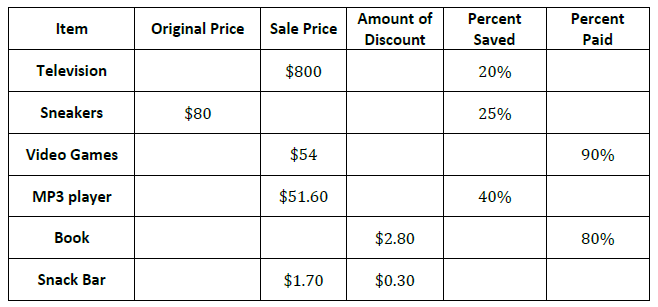 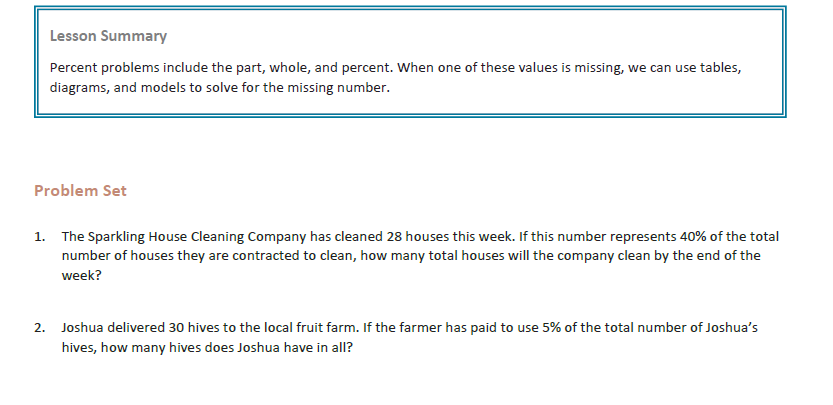 Name: ________________________________							Date: ________________________Percent Applications – Part IIExit Ticket 1. Write one problem using a dollar amount of $420 and a percent of 40%. Provide the solution to your problem. 2. The sale price of an item is $160 after a 20% discount. What was the original price of the item? 